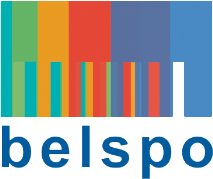 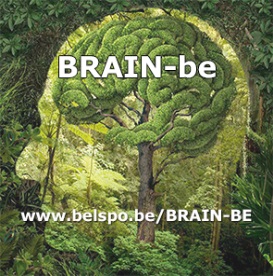 Programme de recherche « Belgian Research Action through Interdisciplinary Networks (BRAIN.be) »____________________________demande de campagne ANTARCTIQUEdestination :       Lieu où est rejointe l’expédition:      date de départ:       date de retour:        nom, institution et fonction:      objet de la mission: (préciser dates, zone et nom de l’expédition ; description détaillée en annexe):      estimation des dépenses envisagées:- transport: - avion / bateau / train / voiture: 	     EUR- séjour	-	nuitées: (nombre:      ): 	     EUR	-  	repas et boissons: 	     EUR- matériel: 	     EUR(en annexe: nature, valeur, poids, assurance, moyens de transport)- frais médicaux: : 	     EUR- divers: : 	     EUR----------------------------------------------------------------------------------TOTAL: : 	     EUR-------------------------------------------------------------------------------------------------------------------------------------------------------------Poste budgétaire de BELSPO: Allocation de base Décision de BELSPO:			Le promoteur,Accord pour un montant de :  ……….. 	EUR		Nom:       (signature)L’administrateur de programme				(signature)Date:								date :       